Programma ‘Financieel Management in de gezondheidszorg’Maandag, 20 november 2023
zaal/locatie cursus: Meerlezaal, Academisch Genootschap EindhovenDag FM: maandag 20 november 2023 [08.45-17.00 u.] AGE, MeerlezaalSMPE/e verzoekt de deelnemers vriendelijk om de digitale dagenquête in te vullen, alvast bedankt!Docenten FM 2023Merel Custers, MSc.
Merel Custers is werkzaam bij het Jeroen Bosch Ziekenhuis als Senior Adviseur Advies, Planning & Control bij JBZ.
Dr.ir. Alina van der Giessen

Dr.ir. Alina van der Giessen, EngD, is Klinisch Fysicus Máxima Medisch Centrum, Veldhoven/Eindhoven, tevens opleider SMPE/e-EngD Qualified Medical Engineer (QME) en inhoudelijk cursus coördinator bij SMPE/e.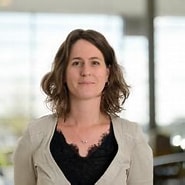 dr. Frans Schaepkens

Frans Schaepkens is directeur van het Waarborgfonds voor de Zorgsector. Hij is al lange tijd werkzaam in de zorgsector en is tevens Universitair Hoofddocent aan Business Universiteit Nyenrode. 
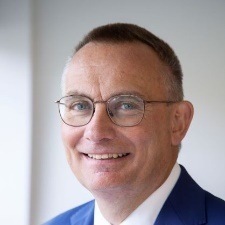 dr.ir. Joost Zuurbier
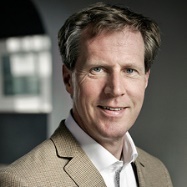 Joost Zuurbier is partner van Q-Consult Zorg en programmadirecteur van de Leergang Financieel Bestuur in de Zorg aan het Erasmus Centrum voor Management Development in de Zorg.Locatie:Zaal: 
MeerlezaalAG Zaalverhuur (door ons afgekort AGE)Parklaan 93 (op 15 min. loopafstand van het Centraal Station)5613 BC Eindhoven+31 40 243 48 08Route:Klik hier voor de route.Parkeren:AGE beschikt over 40 (gratis) parkeerplaatsen op eigen terrein aan de achterzijde van de villa via de Fazantlaan.GPS: Invoeren: Fazantlaan 16.Cursusvragen/contact:TU/e-SMPE/eT 040 – 247 2134E smpee@tue.nl 08.45 uInleiding van de dagAlina van der Giessen, MMC & TU/e09.00 uBekostiging van de zorg (1/2)pauze(2/2)Frans Schaepkens, Directeur Waarborgfonds voor de Zorgsector & docent en onderzoeker Business Universiteit Nyenrode10.00 uBekostiging van de zorg (1/2)pauze(2/2)Frans Schaepkens, Directeur Waarborgfonds voor de Zorgsector & docent en onderzoeker Business Universiteit Nyenrode10.15 uBekostiging van de zorg (1/2)pauze(2/2)Frans Schaepkens, Directeur Waarborgfonds voor de Zorgsector & docent en onderzoeker Business Universiteit Nyenrode11.15 upauze	11.30 uZiekenhuisfinanciën (van DOT tot geld op de rekening)Merel Custers, Jeroen Bosch Ziekenhuis12.30 ulunch13.30 uInvesteringen en beoordelen BCAlina van der Giessen, MMC & TU/e14.30 upauze14.45 uPlanning & ControlpauzeKostprijzenJoost Zuurbier, Q-Consult zorg15.45 u Planning & ControlpauzeKostprijzenJoost Zuurbier, Q-Consult zorg16.00 uPlanning & ControlpauzeKostprijzenJoost Zuurbier, Q-Consult zorg17.00 uAfronding en sluiting van de dagAlina van der Giessen, MMC & TU/e